Publicado en Madrid el 15/05/2019 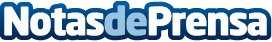 Ya está disponible el Informe de Inteligencia sobre Amenazas Globales de 2019 de Dimension DataUn nivel sin precedentes de vulnerabilidades dispara la innovación en ciberseguridad entre las empresas globalesDatos de contacto:Ana González915934156Nota de prensa publicada en: https://www.notasdeprensa.es/ya-esta-disponible-el-informe-de-inteligencia Categorias: Nacional Telecomunicaciones Emprendedores Ciberseguridad Recursos humanos http://www.notasdeprensa.es